Для регионов, специальные цены по запросу - info@decortriton.ru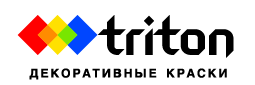 - розница. Москва.17.08.2018                                  Прайс-лист на декоративные краски и штукатуркуВнимание! Цены на материалы указаны без учёта колеровки. Расход материала на 1м2 зависит от толщины наносимого слоя, и рассчитан с условием нанесения на ровные отшпатлёванные стен. +7(985)430-79-75ГРУНТОВЫЕ ПОКРЫТИЯГРУНТОВЫЕ ПОКРЫТИЯГРУНТОВЫЕ ПОКРЫТИЯГРУНТОВЫЕ ПОКРЫТИЯГРУНТОВЫЕ ПОКРЫТИЯГРУНТОВЫЕ ПОКРЫТИЯГРУНТОВЫЕ ПОКРЫТИЯПраймер  «TRITON»Высококачественный грунт глубокого проникновения на основе стирол-акрилата для подготовки стен к окраске.Высококачественный грунт глубокого проникновения на основе стирол-акрилата для подготовки стен к окраске.Высококачественный грунт глубокого проникновения на основе стирол-акрилата для подготовки стен к окраске.Высококачественный грунт глубокого проникновения на основе стирол-акрилата для подготовки стен к окраске.Высококачественный грунт глубокого проникновения на основе стирол-акрилата для подготовки стен к окраске.Высококачественный грунт глубокого проникновения на основе стирол-акрилата для подготовки стен к окраске.Праймер  «TRITON»ФасовкаЦена за уп.Цена за кг.РасходЦена за 1 м2Итого за 1 м2Праймер  «TRITON»5 л.610 р.122 р.0,90-0.150 л/м210 р.от 10 р.Праймер  «TRITON»10 л.1100 р.110 р.0,90-0.150 л/м210 р.от 10 р.Грунт «СТЕНА» Укрывающий подготовительный слой на основе диоксида титана с добавлением мелких частиц мрамора. Предназначен для подготовки стен к нанесению декоративной штукатурки, окрашивания основания в цвет, может использоваться как самостоятельное покрытие. Колеруется любыми колорантами на водной основе. Наносится валиком,  кистью или краскопультом. Укрывающий подготовительный слой на основе диоксида титана с добавлением мелких частиц мрамора. Предназначен для подготовки стен к нанесению декоративной штукатурки, окрашивания основания в цвет, может использоваться как самостоятельное покрытие. Колеруется любыми колорантами на водной основе. Наносится валиком,  кистью или краскопультом. Укрывающий подготовительный слой на основе диоксида титана с добавлением мелких частиц мрамора. Предназначен для подготовки стен к нанесению декоративной штукатурки, окрашивания основания в цвет, может использоваться как самостоятельное покрытие. Колеруется любыми колорантами на водной основе. Наносится валиком,  кистью или краскопультом. Укрывающий подготовительный слой на основе диоксида титана с добавлением мелких частиц мрамора. Предназначен для подготовки стен к нанесению декоративной штукатурки, окрашивания основания в цвет, может использоваться как самостоятельное покрытие. Колеруется любыми колорантами на водной основе. Наносится валиком,  кистью или краскопультом. Укрывающий подготовительный слой на основе диоксида титана с добавлением мелких частиц мрамора. Предназначен для подготовки стен к нанесению декоративной штукатурки, окрашивания основания в цвет, может использоваться как самостоятельное покрытие. Колеруется любыми колорантами на водной основе. Наносится валиком,  кистью или краскопультом. Укрывающий подготовительный слой на основе диоксида титана с добавлением мелких частиц мрамора. Предназначен для подготовки стен к нанесению декоративной штукатурки, окрашивания основания в цвет, может использоваться как самостоятельное покрытие. Колеруется любыми колорантами на водной основе. Наносится валиком,  кистью или краскопультом.Грунт «СТЕНА»ФасовкаЦена за уп.Цена за кг.РасходЦена за 1 м2Итого за 1 м2Грунт «СТЕНА»7 кг.1600 р.229 р.0,200-0,300 кг/м2  42 р.от 42 р.Грунт «СТЕНА»14 кг.2900 р.208 р.0,200-0,300 кг/м2  42 р.от 42 р.ВД АК «ТИТАН»Укрывающий подготовительный слой на основе диоксида титана. Предназначен для окрашивания основания в цвет. Колеруется любыми колорантами на водной основе. Также наносится для укрепления и защиты основания. Может использоваться как самостоятельное покрытие. Наносится валиком,  кистью или краскопультом.Укрывающий подготовительный слой на основе диоксида титана. Предназначен для окрашивания основания в цвет. Колеруется любыми колорантами на водной основе. Также наносится для укрепления и защиты основания. Может использоваться как самостоятельное покрытие. Наносится валиком,  кистью или краскопультом.Укрывающий подготовительный слой на основе диоксида титана. Предназначен для окрашивания основания в цвет. Колеруется любыми колорантами на водной основе. Также наносится для укрепления и защиты основания. Может использоваться как самостоятельное покрытие. Наносится валиком,  кистью или краскопультом.Укрывающий подготовительный слой на основе диоксида титана. Предназначен для окрашивания основания в цвет. Колеруется любыми колорантами на водной основе. Также наносится для укрепления и защиты основания. Может использоваться как самостоятельное покрытие. Наносится валиком,  кистью или краскопультом.Укрывающий подготовительный слой на основе диоксида титана. Предназначен для окрашивания основания в цвет. Колеруется любыми колорантами на водной основе. Также наносится для укрепления и защиты основания. Может использоваться как самостоятельное покрытие. Наносится валиком,  кистью или краскопультом.Укрывающий подготовительный слой на основе диоксида титана. Предназначен для окрашивания основания в цвет. Колеруется любыми колорантами на водной основе. Также наносится для укрепления и защиты основания. Может использоваться как самостоятельное покрытие. Наносится валиком,  кистью или краскопультом.ВД АК «ТИТАН»ФасовкаЦена за уп.Цена за кг.РасходЦена за 1 м2Итого за 1 м2ВД АК «ТИТАН»7 кг.1550 р.229 р.0,200-0,300 кг/м2  40 р.от 40 р.ВД АК «ТИТАН»14 кг.2750 р.197 р.0,200-0,300 кг/м2  40 р.от 40 р.ЛЕССИРУЮЩИЕ ПОКРЫТИЯЛЕССИРУЮЩИЕ ПОКРЫТИЯЛЕССИРУЮЩИЕ ПОКРЫТИЯЛЕССИРУЮЩИЕ ПОКРЫТИЯЛЕССИРУЮЩИЕ ПОКРЫТИЯЛЕССИРУЮЩИЕ ПОКРЫТИЯЛЕССИРУЮЩИЕ ПОКРЫТИЯЛАКВодный лак на основе стирол-акрила для закрепления и придания влагостойкости декоративным покрытиям. Колеруется любыми колорантами на водной основе.Водный лак на основе стирол-акрила для закрепления и придания влагостойкости декоративным покрытиям. Колеруется любыми колорантами на водной основе.Водный лак на основе стирол-акрила для закрепления и придания влагостойкости декоративным покрытиям. Колеруется любыми колорантами на водной основе.Водный лак на основе стирол-акрила для закрепления и придания влагостойкости декоративным покрытиям. Колеруется любыми колорантами на водной основе.Водный лак на основе стирол-акрила для закрепления и придания влагостойкости декоративным покрытиям. Колеруется любыми колорантами на водной основе.Водный лак на основе стирол-акрила для закрепления и придания влагостойкости декоративным покрытиям. Колеруется любыми колорантами на водной основе.ЛАКФасовкаЦена за уп.Цена за кг.РасходЦена за 1 м2Итого за 1 м2ЛАК1 кг.340 р.340 р.0,100 кг/м230 р.от 30 р.ЛАК5 кг.1500 р.300 р.0,100 кг/м230 р.от 30 р.ЛАК silverВодный лак на основе стирол-акрила с перламутровым пигментом, для создания перламутрового эффекта, закрепления и придания влагостойкости. Колеруется любыми колорантами на водной основе.Водный лак на основе стирол-акрила с перламутровым пигментом, для создания перламутрового эффекта, закрепления и придания влагостойкости. Колеруется любыми колорантами на водной основе.Водный лак на основе стирол-акрила с перламутровым пигментом, для создания перламутрового эффекта, закрепления и придания влагостойкости. Колеруется любыми колорантами на водной основе.Водный лак на основе стирол-акрила с перламутровым пигментом, для создания перламутрового эффекта, закрепления и придания влагостойкости. Колеруется любыми колорантами на водной основе.Водный лак на основе стирол-акрила с перламутровым пигментом, для создания перламутрового эффекта, закрепления и придания влагостойкости. Колеруется любыми колорантами на водной основе.Водный лак на основе стирол-акрила с перламутровым пигментом, для создания перламутрового эффекта, закрепления и придания влагостойкости. Колеруется любыми колорантами на водной основе.ЛАК silverФасовкаЦена за уп.Цена за кг.РасходЦена за 1 м2Итого за 1 м2ЛАК silver1 кг.550 р.550 р.0,100 кг/м248 р.от 48 р.ЛАК silver5 кг.2400 р.480 р.0,100 кг/м248 р.от 48 р.ЛАК goldВодный лак на основе стирол-акрила с добавлением золотого пигмента, для создания дополнительного декоративного эффекта позолоты, закрепления и придания влагостойкости. Колеруется любыми колорантами на водной основе.Водный лак на основе стирол-акрила с добавлением золотого пигмента, для создания дополнительного декоративного эффекта позолоты, закрепления и придания влагостойкости. Колеруется любыми колорантами на водной основе.Водный лак на основе стирол-акрила с добавлением золотого пигмента, для создания дополнительного декоративного эффекта позолоты, закрепления и придания влагостойкости. Колеруется любыми колорантами на водной основе.Водный лак на основе стирол-акрила с добавлением золотого пигмента, для создания дополнительного декоративного эффекта позолоты, закрепления и придания влагостойкости. Колеруется любыми колорантами на водной основе.Водный лак на основе стирол-акрила с добавлением золотого пигмента, для создания дополнительного декоративного эффекта позолоты, закрепления и придания влагостойкости. Колеруется любыми колорантами на водной основе.Водный лак на основе стирол-акрила с добавлением золотого пигмента, для создания дополнительного декоративного эффекта позолоты, закрепления и придания влагостойкости. Колеруется любыми колорантами на водной основе.ЛАК goldФасовкаЦена за уп.Цена за кг.РасходЦена за 1 м2Итого за 1 м2ЛАК gold1 кг.700 р.700 р.0,100 кг/м261 р.от 61 р.ЛАК gold5 кг.3050 р.610 р.0,100 кг/м261 р.от 61 р.ЛАК матовыйМатовый водный лак на основе стирол-акрила для закрепления и придания влагостойкости покрытиям, обладающий высокой степенью износостойкости. Колеруется любыми колорантами на водной основе.Матовый водный лак на основе стирол-акрила для закрепления и придания влагостойкости покрытиям, обладающий высокой степенью износостойкости. Колеруется любыми колорантами на водной основе.Матовый водный лак на основе стирол-акрила для закрепления и придания влагостойкости покрытиям, обладающий высокой степенью износостойкости. Колеруется любыми колорантами на водной основе.Матовый водный лак на основе стирол-акрила для закрепления и придания влагостойкости покрытиям, обладающий высокой степенью износостойкости. Колеруется любыми колорантами на водной основе.Матовый водный лак на основе стирол-акрила для закрепления и придания влагостойкости покрытиям, обладающий высокой степенью износостойкости. Колеруется любыми колорантами на водной основе.Матовый водный лак на основе стирол-акрила для закрепления и придания влагостойкости покрытиям, обладающий высокой степенью износостойкости. Колеруется любыми колорантами на водной основе.ЛАК матовыйФасовкаЦена за уп.Цена за кг.РасходЦена за 1 м2Итого за 1 м2ЛАК матовый1 кг.570 р.570 р.0,100 кг/м250 р.от 50 р.ЛАК матовый5 кг.2500 р.500 р.0,100 кг/м250 р.от 50 р.ВОСКГустой воск на основе натуральных компонентов для лессировки декоративных покрытий. Колеруется любыми колорантами на водной основе.Густой воск на основе натуральных компонентов для лессировки декоративных покрытий. Колеруется любыми колорантами на водной основе.Густой воск на основе натуральных компонентов для лессировки декоративных покрытий. Колеруется любыми колорантами на водной основе.Густой воск на основе натуральных компонентов для лессировки декоративных покрытий. Колеруется любыми колорантами на водной основе.Густой воск на основе натуральных компонентов для лессировки декоративных покрытий. Колеруется любыми колорантами на водной основе.Густой воск на основе натуральных компонентов для лессировки декоративных покрытий. Колеруется любыми колорантами на водной основе.ВОСКФасовкаЦена за уп.Цена за кг.РасходЦена за 1 м2Итого за 1 м2ВОСК1 кг.450 р.450 р.0,100-0.200 кг/м239 р.от 39 р.ВОСК5 кг. 1950 р.390 р.0,100-0.200 кг/м239 р.от 39 р.ВОСК  SilverГустой воск на основе натуральных компонентов с добавлением перламутра для лессировки декоративных покрытий и придания дополнительного декоративного перламутрового эффекта. Колеруется любыми колорантами на водной основе.Густой воск на основе натуральных компонентов с добавлением перламутра для лессировки декоративных покрытий и придания дополнительного декоративного перламутрового эффекта. Колеруется любыми колорантами на водной основе.Густой воск на основе натуральных компонентов с добавлением перламутра для лессировки декоративных покрытий и придания дополнительного декоративного перламутрового эффекта. Колеруется любыми колорантами на водной основе.Густой воск на основе натуральных компонентов с добавлением перламутра для лессировки декоративных покрытий и придания дополнительного декоративного перламутрового эффекта. Колеруется любыми колорантами на водной основе.Густой воск на основе натуральных компонентов с добавлением перламутра для лессировки декоративных покрытий и придания дополнительного декоративного перламутрового эффекта. Колеруется любыми колорантами на водной основе.Густой воск на основе натуральных компонентов с добавлением перламутра для лессировки декоративных покрытий и придания дополнительного декоративного перламутрового эффекта. Колеруется любыми колорантами на водной основе.ВОСК  SilverФасовкаЦена за уп.Цена за кг.РасходЦена за 1 м2Итого за 1 м2ВОСК  Silver1 кг.700 р.700 р.0,100-0.200 кг/м261 р.от 61 р.ВОСК  Silver5 кг. 3050 р.610 р.0,100-0.200 кг/м261 р.от 61 р.ВОСК  GoldГустой воск на основе натуральных компонентов с добавлением золотого пигмента для лессировки декоративных покрытий и придания дополнительного эффекта позолоты. Колеруется любыми колорантами на водной основе.Густой воск на основе натуральных компонентов с добавлением золотого пигмента для лессировки декоративных покрытий и придания дополнительного эффекта позолоты. Колеруется любыми колорантами на водной основе.Густой воск на основе натуральных компонентов с добавлением золотого пигмента для лессировки декоративных покрытий и придания дополнительного эффекта позолоты. Колеруется любыми колорантами на водной основе.Густой воск на основе натуральных компонентов с добавлением золотого пигмента для лессировки декоративных покрытий и придания дополнительного эффекта позолоты. Колеруется любыми колорантами на водной основе.Густой воск на основе натуральных компонентов с добавлением золотого пигмента для лессировки декоративных покрытий и придания дополнительного эффекта позолоты. Колеруется любыми колорантами на водной основе.Густой воск на основе натуральных компонентов с добавлением золотого пигмента для лессировки декоративных покрытий и придания дополнительного эффекта позолоты. Колеруется любыми колорантами на водной основе.ВОСК  GoldФасовкаЦена за уп.Цена за кг.РасходЦена за 1 м2Итого за 1 м2ВОСК  Gold1 кг.880 р.880 р.0,100-0.200 кг/м277 р.от 77 р.ВОСК  Gold5 кг.3850 р.770 р.0,100-0.200 кг/м277 р.от 77 р.ВОСК  Silver-GoldГустой воск на основе натуральных компонентов с добавлением золотого пигмента для лессировки декоративных покрытий и придания дополнительного эффекта позолоты. Колеруется любыми колорантами на водной основе.Густой воск на основе натуральных компонентов с добавлением золотого пигмента для лессировки декоративных покрытий и придания дополнительного эффекта позолоты. Колеруется любыми колорантами на водной основе.Густой воск на основе натуральных компонентов с добавлением золотого пигмента для лессировки декоративных покрытий и придания дополнительного эффекта позолоты. Колеруется любыми колорантами на водной основе.Густой воск на основе натуральных компонентов с добавлением золотого пигмента для лессировки декоративных покрытий и придания дополнительного эффекта позолоты. Колеруется любыми колорантами на водной основе.Густой воск на основе натуральных компонентов с добавлением золотого пигмента для лессировки декоративных покрытий и придания дополнительного эффекта позолоты. Колеруется любыми колорантами на водной основе.Густой воск на основе натуральных компонентов с добавлением золотого пигмента для лессировки декоративных покрытий и придания дополнительного эффекта позолоты. Колеруется любыми колорантами на водной основе.ВОСК  Silver-GoldФасовкаЦена за уп.Цена за кг.РасходЦена за 1 м2Итого за 1 м2ВОСК  Silver-Gold1 кг.950 р.950 р.0,100-0.200 кг/м284 р.от 84 р.ВОСК  Silver-Gold5 кг.4200 р.840 р.0,100-0.200 кг/м284 р.от 84 р.ВОСК  «СЕДОЙ»Густой воск на основе натуральных компонентов, с добавлением специального  полимерного наполнителя.  При нанесении образует матовую шероховатую поверхность, напоминающую кожу, нубук или замшу. Колеруется любыми колорантами на водной основе.Густой воск на основе натуральных компонентов, с добавлением специального  полимерного наполнителя.  При нанесении образует матовую шероховатую поверхность, напоминающую кожу, нубук или замшу. Колеруется любыми колорантами на водной основе.Густой воск на основе натуральных компонентов, с добавлением специального  полимерного наполнителя.  При нанесении образует матовую шероховатую поверхность, напоминающую кожу, нубук или замшу. Колеруется любыми колорантами на водной основе.Густой воск на основе натуральных компонентов, с добавлением специального  полимерного наполнителя.  При нанесении образует матовую шероховатую поверхность, напоминающую кожу, нубук или замшу. Колеруется любыми колорантами на водной основе.Густой воск на основе натуральных компонентов, с добавлением специального  полимерного наполнителя.  При нанесении образует матовую шероховатую поверхность, напоминающую кожу, нубук или замшу. Колеруется любыми колорантами на водной основе.Густой воск на основе натуральных компонентов, с добавлением специального  полимерного наполнителя.  При нанесении образует матовую шероховатую поверхность, напоминающую кожу, нубук или замшу. Колеруется любыми колорантами на водной основе.ВОСК  «СЕДОЙ»ФасовкаЦена за уп.Цена за кг.РасходЦена за 1 м2Итого за 1 м2ВОСК  «СЕДОЙ»1 кг.600 р.600 р.0,120-0.250 кг/м263 р.от 63 р.ВОСК  «СЕДОЙ»5 кг. 2600 р.520 р.0,120-0.250 кг/м263 р.от 63 р.ВОСК  «СЕДОЙ»SilverГустой воск на основе натуральных компонентов, с добавлением специального полимерного наполнителя и перламутра. При нанесении образует матовую шероховатую поверхность. Колеруется любыми колорантами на водной основе.Густой воск на основе натуральных компонентов, с добавлением специального полимерного наполнителя и перламутра. При нанесении образует матовую шероховатую поверхность. Колеруется любыми колорантами на водной основе.Густой воск на основе натуральных компонентов, с добавлением специального полимерного наполнителя и перламутра. При нанесении образует матовую шероховатую поверхность. Колеруется любыми колорантами на водной основе.Густой воск на основе натуральных компонентов, с добавлением специального полимерного наполнителя и перламутра. При нанесении образует матовую шероховатую поверхность. Колеруется любыми колорантами на водной основе.Густой воск на основе натуральных компонентов, с добавлением специального полимерного наполнителя и перламутра. При нанесении образует матовую шероховатую поверхность. Колеруется любыми колорантами на водной основе.Густой воск на основе натуральных компонентов, с добавлением специального полимерного наполнителя и перламутра. При нанесении образует матовую шероховатую поверхность. Колеруется любыми колорантами на водной основе.ВОСК  «СЕДОЙ»SilverФасовкаЦена за уп.Цена за кг.РасходЦена за 1 м2Итого за 1 м2ВОСК  «СЕДОЙ»Silver1 кг.820 р.820 р.0,120-0.250 кг/м287 р.от 87 р.ВОСК  «СЕДОЙ»Silver5 кг. 3600 р.720 р.0,120-0.250 кг/м287 р.от 87 р.ВОСК «СЕДОЙ»GoldГустой воск на основе натуральных компонентов, с добавлением специального полимерного наполнителя и золотого пигмента. При нанесении образует матовую шероховатую поверхность. Колеруется любыми колорантами на водной основе.Густой воск на основе натуральных компонентов, с добавлением специального полимерного наполнителя и золотого пигмента. При нанесении образует матовую шероховатую поверхность. Колеруется любыми колорантами на водной основе.Густой воск на основе натуральных компонентов, с добавлением специального полимерного наполнителя и золотого пигмента. При нанесении образует матовую шероховатую поверхность. Колеруется любыми колорантами на водной основе.Густой воск на основе натуральных компонентов, с добавлением специального полимерного наполнителя и золотого пигмента. При нанесении образует матовую шероховатую поверхность. Колеруется любыми колорантами на водной основе.Густой воск на основе натуральных компонентов, с добавлением специального полимерного наполнителя и золотого пигмента. При нанесении образует матовую шероховатую поверхность. Колеруется любыми колорантами на водной основе.Густой воск на основе натуральных компонентов, с добавлением специального полимерного наполнителя и золотого пигмента. При нанесении образует матовую шероховатую поверхность. Колеруется любыми колорантами на водной основе.ВОСК «СЕДОЙ»GoldФасовкаЦена за уп.Цена за кг.РасходЦена за 1 м2Итого за 1 м2ВОСК «СЕДОЙ»Gold1 кг.1000 р.1000 р.0,120-0.250 кг/м2106 р.от 106 р.ВОСК «СЕДОЙ»Gold5 кг. 4400 р.880 р.0,120-0.250 кг/м2106 р.от 106 р.ВОСК «СЕДОЙ»Silver-GoldГустой воск на основе натуральных компонентов, с добавлением специального полимерного наполнителя и золотого пигмента.  При нанесении образует матовую шероховатую поверхность. Колеруется любыми колорантами на водной основе.Густой воск на основе натуральных компонентов, с добавлением специального полимерного наполнителя и золотого пигмента.  При нанесении образует матовую шероховатую поверхность. Колеруется любыми колорантами на водной основе.Густой воск на основе натуральных компонентов, с добавлением специального полимерного наполнителя и золотого пигмента.  При нанесении образует матовую шероховатую поверхность. Колеруется любыми колорантами на водной основе.Густой воск на основе натуральных компонентов, с добавлением специального полимерного наполнителя и золотого пигмента.  При нанесении образует матовую шероховатую поверхность. Колеруется любыми колорантами на водной основе.Густой воск на основе натуральных компонентов, с добавлением специального полимерного наполнителя и золотого пигмента.  При нанесении образует матовую шероховатую поверхность. Колеруется любыми колорантами на водной основе.Густой воск на основе натуральных компонентов, с добавлением специального полимерного наполнителя и золотого пигмента.  При нанесении образует матовую шероховатую поверхность. Колеруется любыми колорантами на водной основе.ВОСК «СЕДОЙ»Silver-GoldФасовкаЦена за уп.Цена за кг.РасходЦена за 1 м2Итого за 1 м2ВОСК «СЕДОЙ»Silver-Gold1 кг.1080 р.1080 р.0,120-0.250 кг/м2113 р.от 113 р.ВОСК «СЕДОЙ»Silver-Gold5 кг. 4700 р.940 р.0,120-0.250 кг/м2113 р.от 113 р.ДЕКОРАТИВНЫЕ ПОКРЫТИЯ: ШТУКАТУРКА.ДЕКОРАТИВНЫЕ ПОКРЫТИЯ: ШТУКАТУРКА.ДЕКОРАТИВНЫЕ ПОКРЫТИЯ: ШТУКАТУРКА.ДЕКОРАТИВНЫЕ ПОКРЫТИЯ: ШТУКАТУРКА.ДЕКОРАТИВНЫЕ ПОКРЫТИЯ: ШТУКАТУРКА.ДЕКОРАТИВНЫЕ ПОКРЫТИЯ: ШТУКАТУРКА.ДЕКОРАТИВНЫЕ ПОКРЫТИЯ: ШТУКАТУРКА.StoneДекоративное стеновое покрытие с мраморным наполнителем в стиле «Шато», имитирующее натуральный камень. Отлично скрывает неровности и дефекты стен. За счет содержания фиброволокна сдерживает образование микротрещин при усадке дома. Обладает высокой пластичностью, глянцуется. После нанесения воска не боится воды. Легко поддается реставрации.  Не требует тщательной подготовки основания, возможно нанесение на оштукатуренные стены без шпатлевания. Колеруется любыми колорантами на водной основе. Наносится шпателем, гладилкой.Декоративное стеновое покрытие с мраморным наполнителем в стиле «Шато», имитирующее натуральный камень. Отлично скрывает неровности и дефекты стен. За счет содержания фиброволокна сдерживает образование микротрещин при усадке дома. Обладает высокой пластичностью, глянцуется. После нанесения воска не боится воды. Легко поддается реставрации.  Не требует тщательной подготовки основания, возможно нанесение на оштукатуренные стены без шпатлевания. Колеруется любыми колорантами на водной основе. Наносится шпателем, гладилкой.Декоративное стеновое покрытие с мраморным наполнителем в стиле «Шато», имитирующее натуральный камень. Отлично скрывает неровности и дефекты стен. За счет содержания фиброволокна сдерживает образование микротрещин при усадке дома. Обладает высокой пластичностью, глянцуется. После нанесения воска не боится воды. Легко поддается реставрации.  Не требует тщательной подготовки основания, возможно нанесение на оштукатуренные стены без шпатлевания. Колеруется любыми колорантами на водной основе. Наносится шпателем, гладилкой.Декоративное стеновое покрытие с мраморным наполнителем в стиле «Шато», имитирующее натуральный камень. Отлично скрывает неровности и дефекты стен. За счет содержания фиброволокна сдерживает образование микротрещин при усадке дома. Обладает высокой пластичностью, глянцуется. После нанесения воска не боится воды. Легко поддается реставрации.  Не требует тщательной подготовки основания, возможно нанесение на оштукатуренные стены без шпатлевания. Колеруется любыми колорантами на водной основе. Наносится шпателем, гладилкой.Декоративное стеновое покрытие с мраморным наполнителем в стиле «Шато», имитирующее натуральный камень. Отлично скрывает неровности и дефекты стен. За счет содержания фиброволокна сдерживает образование микротрещин при усадке дома. Обладает высокой пластичностью, глянцуется. После нанесения воска не боится воды. Легко поддается реставрации.  Не требует тщательной подготовки основания, возможно нанесение на оштукатуренные стены без шпатлевания. Колеруется любыми колорантами на водной основе. Наносится шпателем, гладилкой.Декоративное стеновое покрытие с мраморным наполнителем в стиле «Шато», имитирующее натуральный камень. Отлично скрывает неровности и дефекты стен. За счет содержания фиброволокна сдерживает образование микротрещин при усадке дома. Обладает высокой пластичностью, глянцуется. После нанесения воска не боится воды. Легко поддается реставрации.  Не требует тщательной подготовки основания, возможно нанесение на оштукатуренные стены без шпатлевания. Колеруется любыми колорантами на водной основе. Наносится шпателем, гладилкой.КомпонентыФасовкаЦена за уп.Цена за кг.РасходЦена за 1 м2Итого за 1 м2Праймер «TRITON»10 л.1100 р.110 р.0,100-0,150 л/м211 р.от 292 р.Грунт «СТЕНА»14 кг.2900 р.208 р.0,200-0,300 кг/м242 р.от 292 р.База «Stone»15 кг.3000 р.200 р.от 1-2,5 кг/м2  от 200 р.от 292 р.Воск5 кг. 1950 р.390 р.0,100 кг /м239 р.от 292 р.StrongУникальное декоративное стеновое покрытие, позволяет добиться множества видов фактур: скальная порода, кора дерева, травертино, ракушечник, декоративный бетон и т.д. Его текстура характеризуется кристаллическим аспектом создаваемым совокупностью мраморных частиц разных фракций. Отлично скрывает неровности и дефекты стен. Благодаря своей пластичности позволяет создавать совершенно индивидуальный рельеф.  После нанесения воска не боится воды. Легко поддается реставрации. Не требует тщательной подготовки основания. Используется наполнитель - микрокальцит разных фракций. Колеруется любыми колорантами на водной основе.Уникальное декоративное стеновое покрытие, позволяет добиться множества видов фактур: скальная порода, кора дерева, травертино, ракушечник, декоративный бетон и т.д. Его текстура характеризуется кристаллическим аспектом создаваемым совокупностью мраморных частиц разных фракций. Отлично скрывает неровности и дефекты стен. Благодаря своей пластичности позволяет создавать совершенно индивидуальный рельеф.  После нанесения воска не боится воды. Легко поддается реставрации. Не требует тщательной подготовки основания. Используется наполнитель - микрокальцит разных фракций. Колеруется любыми колорантами на водной основе.Уникальное декоративное стеновое покрытие, позволяет добиться множества видов фактур: скальная порода, кора дерева, травертино, ракушечник, декоративный бетон и т.д. Его текстура характеризуется кристаллическим аспектом создаваемым совокупностью мраморных частиц разных фракций. Отлично скрывает неровности и дефекты стен. Благодаря своей пластичности позволяет создавать совершенно индивидуальный рельеф.  После нанесения воска не боится воды. Легко поддается реставрации. Не требует тщательной подготовки основания. Используется наполнитель - микрокальцит разных фракций. Колеруется любыми колорантами на водной основе.Уникальное декоративное стеновое покрытие, позволяет добиться множества видов фактур: скальная порода, кора дерева, травертино, ракушечник, декоративный бетон и т.д. Его текстура характеризуется кристаллическим аспектом создаваемым совокупностью мраморных частиц разных фракций. Отлично скрывает неровности и дефекты стен. Благодаря своей пластичности позволяет создавать совершенно индивидуальный рельеф.  После нанесения воска не боится воды. Легко поддается реставрации. Не требует тщательной подготовки основания. Используется наполнитель - микрокальцит разных фракций. Колеруется любыми колорантами на водной основе.Уникальное декоративное стеновое покрытие, позволяет добиться множества видов фактур: скальная порода, кора дерева, травертино, ракушечник, декоративный бетон и т.д. Его текстура характеризуется кристаллическим аспектом создаваемым совокупностью мраморных частиц разных фракций. Отлично скрывает неровности и дефекты стен. Благодаря своей пластичности позволяет создавать совершенно индивидуальный рельеф.  После нанесения воска не боится воды. Легко поддается реставрации. Не требует тщательной подготовки основания. Используется наполнитель - микрокальцит разных фракций. Колеруется любыми колорантами на водной основе.Уникальное декоративное стеновое покрытие, позволяет добиться множества видов фактур: скальная порода, кора дерева, травертино, ракушечник, декоративный бетон и т.д. Его текстура характеризуется кристаллическим аспектом создаваемым совокупностью мраморных частиц разных фракций. Отлично скрывает неровности и дефекты стен. Благодаря своей пластичности позволяет создавать совершенно индивидуальный рельеф.  После нанесения воска не боится воды. Легко поддается реставрации. Не требует тщательной подготовки основания. Используется наполнитель - микрокальцит разных фракций. Колеруется любыми колорантами на водной основе.КомпонентыФасовкаЦена за уп.Цена за кг.РасходЦена за 1 м2Итого за 1 м2Праймер «TRITON»10 л.1100 р.110 р.0,100-0,150 л/м211 р.от 312 р.Грунт «СТЕНА»14 кг.2900 р.208 р.0,200-0,300 кг/м242 р.от 312 р.База «Strong»15 кг.3300 р.220 р.от 1-2,5 кг/м2  от 220 р.от 312 р.Воск5 кг. 1950 р.390 р.0,100 кг /м239 р.от 312 р.MoroccoДекоративное покрытие «визитная карточка» марокканского стиля.  Обладает высокой пластичностью, прекрасно глянцуется, позволяя создавать поверхности подобные мрамору, полированному до зеркального блеска. Покрытие в стиле «марокканской» штукатурки, отлично скрывает неровности и дефекты стен. Специальный воск под «сусальное золото» превратит помещение, отделанное МАРОККО (MAROCCO), в королевский дворец. Используется наполнитель- микрокальцит. Колеруется любыми колорантами на водной основе. Наносится шпателем, гладилкой.Декоративное покрытие «визитная карточка» марокканского стиля.  Обладает высокой пластичностью, прекрасно глянцуется, позволяя создавать поверхности подобные мрамору, полированному до зеркального блеска. Покрытие в стиле «марокканской» штукатурки, отлично скрывает неровности и дефекты стен. Специальный воск под «сусальное золото» превратит помещение, отделанное МАРОККО (MAROCCO), в королевский дворец. Используется наполнитель- микрокальцит. Колеруется любыми колорантами на водной основе. Наносится шпателем, гладилкой.Декоративное покрытие «визитная карточка» марокканского стиля.  Обладает высокой пластичностью, прекрасно глянцуется, позволяя создавать поверхности подобные мрамору, полированному до зеркального блеска. Покрытие в стиле «марокканской» штукатурки, отлично скрывает неровности и дефекты стен. Специальный воск под «сусальное золото» превратит помещение, отделанное МАРОККО (MAROCCO), в королевский дворец. Используется наполнитель- микрокальцит. Колеруется любыми колорантами на водной основе. Наносится шпателем, гладилкой.Декоративное покрытие «визитная карточка» марокканского стиля.  Обладает высокой пластичностью, прекрасно глянцуется, позволяя создавать поверхности подобные мрамору, полированному до зеркального блеска. Покрытие в стиле «марокканской» штукатурки, отлично скрывает неровности и дефекты стен. Специальный воск под «сусальное золото» превратит помещение, отделанное МАРОККО (MAROCCO), в королевский дворец. Используется наполнитель- микрокальцит. Колеруется любыми колорантами на водной основе. Наносится шпателем, гладилкой.Декоративное покрытие «визитная карточка» марокканского стиля.  Обладает высокой пластичностью, прекрасно глянцуется, позволяя создавать поверхности подобные мрамору, полированному до зеркального блеска. Покрытие в стиле «марокканской» штукатурки, отлично скрывает неровности и дефекты стен. Специальный воск под «сусальное золото» превратит помещение, отделанное МАРОККО (MAROCCO), в королевский дворец. Используется наполнитель- микрокальцит. Колеруется любыми колорантами на водной основе. Наносится шпателем, гладилкой.Декоративное покрытие «визитная карточка» марокканского стиля.  Обладает высокой пластичностью, прекрасно глянцуется, позволяя создавать поверхности подобные мрамору, полированному до зеркального блеска. Покрытие в стиле «марокканской» штукатурки, отлично скрывает неровности и дефекты стен. Специальный воск под «сусальное золото» превратит помещение, отделанное МАРОККО (MAROCCO), в королевский дворец. Используется наполнитель- микрокальцит. Колеруется любыми колорантами на водной основе. Наносится шпателем, гладилкой.КомпонентыФасовкаЦена за уп.Цена за кг.РасходЦена за 1 м2Итого за 1 м2Праймер «TRITON»10 л.1100 р.110 р.0,100 л/м211 р.от 215 р.*Грунт «СТЕНА»14 кг.2900 р.208 р.0,200-0,300 кг/м242 р.от 215 р.* База «Morocco»15 кг.2300 р. 154 р.от 0,8-2,5 кг/м2  от 123 р.от 215 р.*Воск5 кг. 1950 р.390 р.0,100 кг /м239 р.от 215 р.*Воск silver5 кг. 3050 р.610 р.0,100 кг /м261р.от - 237р.*Воск gold5 кг.3850 р.770 р.0,100 кг /м277 р.от - 253р.*Воск silver - gold5 кг.4200 р.840 р.0,100 кг /м284 р.от - 260р.*Воск «седой»5 кг. 2600 р.520 р.0,120 кг /м263 р.от - 239р.*Воск «седой» silver5 кг. 3600 р.720 р.0,120 кг /м286 р.от - 262р.*Воск «седой» gold5 кг. 4400 р.880 р.0,120 кг /м2106 р.от - 282р.*Воск «седой» silver - gold5 кг. 4700 р.940 р.0,120 кг /м2113 р.от - 289р.** -  Цена  за   м2  зависит   от   используемого   воска.* -  Цена  за   м2  зависит   от   используемого   воска.* -  Цена  за   м2  зависит   от   используемого   воска.* -  Цена  за   м2  зависит   от   используемого   воска.* -  Цена  за   м2  зависит   от   используемого   воска.* -  Цена  за   м2  зависит   от   используемого   воска.* -  Цена  за   м2  зависит   от   используемого   воска.VeniceШироко известная «Венецианская штукатурка». Обладает высокой пластичностью, прекрасно глянцуется, позволяя создавать поверхности напоминающие натуральный мрамор полированный до зеркального блеска. Даёт возможность декорировать детали интерьера: колонны, карнизы и светильники. Колеруется колорантами на водной основе. Используется наполнитель - микрокальцит. Наносится шпателем, гладилкой.Широко известная «Венецианская штукатурка». Обладает высокой пластичностью, прекрасно глянцуется, позволяя создавать поверхности напоминающие натуральный мрамор полированный до зеркального блеска. Даёт возможность декорировать детали интерьера: колонны, карнизы и светильники. Колеруется колорантами на водной основе. Используется наполнитель - микрокальцит. Наносится шпателем, гладилкой.Широко известная «Венецианская штукатурка». Обладает высокой пластичностью, прекрасно глянцуется, позволяя создавать поверхности напоминающие натуральный мрамор полированный до зеркального блеска. Даёт возможность декорировать детали интерьера: колонны, карнизы и светильники. Колеруется колорантами на водной основе. Используется наполнитель - микрокальцит. Наносится шпателем, гладилкой.Широко известная «Венецианская штукатурка». Обладает высокой пластичностью, прекрасно глянцуется, позволяя создавать поверхности напоминающие натуральный мрамор полированный до зеркального блеска. Даёт возможность декорировать детали интерьера: колонны, карнизы и светильники. Колеруется колорантами на водной основе. Используется наполнитель - микрокальцит. Наносится шпателем, гладилкой.Широко известная «Венецианская штукатурка». Обладает высокой пластичностью, прекрасно глянцуется, позволяя создавать поверхности напоминающие натуральный мрамор полированный до зеркального блеска. Даёт возможность декорировать детали интерьера: колонны, карнизы и светильники. Колеруется колорантами на водной основе. Используется наполнитель - микрокальцит. Наносится шпателем, гладилкой.Широко известная «Венецианская штукатурка». Обладает высокой пластичностью, прекрасно глянцуется, позволяя создавать поверхности напоминающие натуральный мрамор полированный до зеркального блеска. Даёт возможность декорировать детали интерьера: колонны, карнизы и светильники. Колеруется колорантами на водной основе. Используется наполнитель - микрокальцит. Наносится шпателем, гладилкой.КомпонентыФасовкаЦена за уп.Цена за кг.РасходЦена за 1 м2Итого за 1 м2Праймер «TRITON»10 л.1100 р.110 р.0,1 л/м211 р.от 248 р.ВД АК «ТИТАН»14 кг.2750 р.197 р.0,200 кг/м240 р.от 248 р.База «Venice»7 кг.3150 р.450 р.от 0,35-0,6 кг/м2  от 158 р.от 248 р.Воск5 кг. 1950 р.390 р.0,100 кг /м239 р.от 248 р.Art-BetonПрочное декоративное покрытие, имитирующее различные текстуры бетонной поверхности, под срез скальной породы, фактуры травертина. С его помощью создаются на стенах разнообразные интересные фактуры, что расширяет возможности для воплощения в жизнь различных оригинальных проектов. Декоративная штукатурка  АРТ-Бетон является практичным покрытием с высокой эксплуатационной нагрузкой.Прочное декоративное покрытие, имитирующее различные текстуры бетонной поверхности, под срез скальной породы, фактуры травертина. С его помощью создаются на стенах разнообразные интересные фактуры, что расширяет возможности для воплощения в жизнь различных оригинальных проектов. Декоративная штукатурка  АРТ-Бетон является практичным покрытием с высокой эксплуатационной нагрузкой.Прочное декоративное покрытие, имитирующее различные текстуры бетонной поверхности, под срез скальной породы, фактуры травертина. С его помощью создаются на стенах разнообразные интересные фактуры, что расширяет возможности для воплощения в жизнь различных оригинальных проектов. Декоративная штукатурка  АРТ-Бетон является практичным покрытием с высокой эксплуатационной нагрузкой.Прочное декоративное покрытие, имитирующее различные текстуры бетонной поверхности, под срез скальной породы, фактуры травертина. С его помощью создаются на стенах разнообразные интересные фактуры, что расширяет возможности для воплощения в жизнь различных оригинальных проектов. Декоративная штукатурка  АРТ-Бетон является практичным покрытием с высокой эксплуатационной нагрузкой.Прочное декоративное покрытие, имитирующее различные текстуры бетонной поверхности, под срез скальной породы, фактуры травертина. С его помощью создаются на стенах разнообразные интересные фактуры, что расширяет возможности для воплощения в жизнь различных оригинальных проектов. Декоративная штукатурка  АРТ-Бетон является практичным покрытием с высокой эксплуатационной нагрузкой.Прочное декоративное покрытие, имитирующее различные текстуры бетонной поверхности, под срез скальной породы, фактуры травертина. С его помощью создаются на стенах разнообразные интересные фактуры, что расширяет возможности для воплощения в жизнь различных оригинальных проектов. Декоративная штукатурка  АРТ-Бетон является практичным покрытием с высокой эксплуатационной нагрузкой.КомпонентыФасовкаЦена за уп.Цена за кг.РасходЦена за 1 м2Итого за 1 м2Праймер «TRITON»10 л.1100 р.110 р.0,100-0,150 л/м211 р.от 226 р.Грунт «СТЕНА»14 кг.2900 р.208 р.0,200-0,300 кг/м242 р.от 226 р.База «Art-Beton»15 кг.2000 р.134 р.от 1-2,5 кг/м2  от 134 р.от 226 р.Воск5 кг. 1950 р.390 р.0,100 кг /м239 р.от 226 р.SpaceЖивописное декоративное покрытие с эффектом состаренных стен. Такие поверхности часто используются дизайнерами для оформления интерьера в стиле Винтаж или Шебби Шик. Специальный наполнитель материала и нанесенный поверх воск позволяют создать на стенах удивительный рисунок звездной россыпи Млечного Пути.Живописное декоративное покрытие с эффектом состаренных стен. Такие поверхности часто используются дизайнерами для оформления интерьера в стиле Винтаж или Шебби Шик. Специальный наполнитель материала и нанесенный поверх воск позволяют создать на стенах удивительный рисунок звездной россыпи Млечного Пути.Живописное декоративное покрытие с эффектом состаренных стен. Такие поверхности часто используются дизайнерами для оформления интерьера в стиле Винтаж или Шебби Шик. Специальный наполнитель материала и нанесенный поверх воск позволяют создать на стенах удивительный рисунок звездной россыпи Млечного Пути.Живописное декоративное покрытие с эффектом состаренных стен. Такие поверхности часто используются дизайнерами для оформления интерьера в стиле Винтаж или Шебби Шик. Специальный наполнитель материала и нанесенный поверх воск позволяют создать на стенах удивительный рисунок звездной россыпи Млечного Пути.Живописное декоративное покрытие с эффектом состаренных стен. Такие поверхности часто используются дизайнерами для оформления интерьера в стиле Винтаж или Шебби Шик. Специальный наполнитель материала и нанесенный поверх воск позволяют создать на стенах удивительный рисунок звездной россыпи Млечного Пути.Живописное декоративное покрытие с эффектом состаренных стен. Такие поверхности часто используются дизайнерами для оформления интерьера в стиле Винтаж или Шебби Шик. Специальный наполнитель материала и нанесенный поверх воск позволяют создать на стенах удивительный рисунок звездной россыпи Млечного Пути.КомпонентыФасовкаЦена за уп.Цена за кг.РасходЦена за 1 м2Итого за 1 м2Праймер «TRITON»10 л.1100 р.110 р.0,1 л/м211 р.от 243 р.ВД АК «ТИТАН»14 кг.2750 р.197 р.0,200 кг/м240 р.от 243 р.База «Space»5 кг.1600 р.320 р.от 0,6 /м2от 192 р.от 243 р.ДЕКОРАТИВНЫЕ ПОКРЫТИЯ: КРАСКИ.ДЕКОРАТИВНЫЕ ПОКРЫТИЯ: КРАСКИ.ДЕКОРАТИВНЫЕ ПОКРЫТИЯ: КРАСКИ.ДЕКОРАТИВНЫЕ ПОКРЫТИЯ: КРАСКИ.ДЕКОРАТИВНЫЕ ПОКРЫТИЯ: КРАСКИ.ДЕКОРАТИВНЫЕ ПОКРЫТИЯ: КРАСКИ.ДЕКОРАТИВНЫЕ ПОКРЫТИЯ: КРАСКИ.Coral SilverДекоративное стеновое покрытие с перламутровым отблеском контрастирующим по степени отблеска. Позволяет создавать поверхности напоминающие мягкую замшу. Колеровка в любые цвета расширяет палитру до бесконечности. Наносится с помощью шпателя, кисти или шайбы. Используется наполнитель-стеклосфера.Декоративное стеновое покрытие с перламутровым отблеском контрастирующим по степени отблеска. Позволяет создавать поверхности напоминающие мягкую замшу. Колеровка в любые цвета расширяет палитру до бесконечности. Наносится с помощью шпателя, кисти или шайбы. Используется наполнитель-стеклосфера.Декоративное стеновое покрытие с перламутровым отблеском контрастирующим по степени отблеска. Позволяет создавать поверхности напоминающие мягкую замшу. Колеровка в любые цвета расширяет палитру до бесконечности. Наносится с помощью шпателя, кисти или шайбы. Используется наполнитель-стеклосфера.Декоративное стеновое покрытие с перламутровым отблеском контрастирующим по степени отблеска. Позволяет создавать поверхности напоминающие мягкую замшу. Колеровка в любые цвета расширяет палитру до бесконечности. Наносится с помощью шпателя, кисти или шайбы. Используется наполнитель-стеклосфера.Декоративное стеновое покрытие с перламутровым отблеском контрастирующим по степени отблеска. Позволяет создавать поверхности напоминающие мягкую замшу. Колеровка в любые цвета расширяет палитру до бесконечности. Наносится с помощью шпателя, кисти или шайбы. Используется наполнитель-стеклосфера.Декоративное стеновое покрытие с перламутровым отблеском контрастирующим по степени отблеска. Позволяет создавать поверхности напоминающие мягкую замшу. Колеровка в любые цвета расширяет палитру до бесконечности. Наносится с помощью шпателя, кисти или шайбы. Используется наполнитель-стеклосфера.КомпонентыФасовкаЦена за уп.Цена за кг.РасходЦена за 1 м2Итого за 1 м2Праймер «TRITON»10 л.1100 р.110 р.0,1 л/м211 р.от 206 р.ВД АК «ТИТАН»14 кг.2750 р.197 р.0,200 кг/м240 р.от 206 р.База «Coral Silver»1 кг.710 р.710 р. 0,250-0,500 кг/м2от 155 р.от 206 р.База «Coral Silver»5 кг.3100 р.620 р. 0,250-0,500 кг/м2от 155 р.от 206 р.Coral Silver-GoldДекоративное стеновое покрытие с жемчужным интерферрентным золотым, зелёным или голубым отблеском контрастирующим по степени блеска.  Позволяет создавать  поверхности напоминающие мягкую замшу. Колеровка в любые цвета расширяет палитру до бесконечности. Наносится с помощью шпателя, кисти или шайбы. Используется наполнитель-стеклосфера.Декоративное стеновое покрытие с жемчужным интерферрентным золотым, зелёным или голубым отблеском контрастирующим по степени блеска.  Позволяет создавать  поверхности напоминающие мягкую замшу. Колеровка в любые цвета расширяет палитру до бесконечности. Наносится с помощью шпателя, кисти или шайбы. Используется наполнитель-стеклосфера.Декоративное стеновое покрытие с жемчужным интерферрентным золотым, зелёным или голубым отблеском контрастирующим по степени блеска.  Позволяет создавать  поверхности напоминающие мягкую замшу. Колеровка в любые цвета расширяет палитру до бесконечности. Наносится с помощью шпателя, кисти или шайбы. Используется наполнитель-стеклосфера.Декоративное стеновое покрытие с жемчужным интерферрентным золотым, зелёным или голубым отблеском контрастирующим по степени блеска.  Позволяет создавать  поверхности напоминающие мягкую замшу. Колеровка в любые цвета расширяет палитру до бесконечности. Наносится с помощью шпателя, кисти или шайбы. Используется наполнитель-стеклосфера.Декоративное стеновое покрытие с жемчужным интерферрентным золотым, зелёным или голубым отблеском контрастирующим по степени блеска.  Позволяет создавать  поверхности напоминающие мягкую замшу. Колеровка в любые цвета расширяет палитру до бесконечности. Наносится с помощью шпателя, кисти или шайбы. Используется наполнитель-стеклосфера.Декоративное стеновое покрытие с жемчужным интерферрентным золотым, зелёным или голубым отблеском контрастирующим по степени блеска.  Позволяет создавать  поверхности напоминающие мягкую замшу. Колеровка в любые цвета расширяет палитру до бесконечности. Наносится с помощью шпателя, кисти или шайбы. Используется наполнитель-стеклосфера.КомпонентыФасовкаЦена за уп.Цена за кг.РасходЦена за 1 м2Итого за 1 м2Праймер «TRITON»10 л.1100 р.110 р.0,1 л/м211 р.от 271 р.ВД АК «ТИТАН»14 кг.2750 р.197 р.0,200 кг/м240 р.от 271 р.База «Coral Silver-Gold»1 кг.1000 р.1000 р.0,250-0,500 кг/м2от 220 р.от 271 р.База «Coral Silver-Gold»5 кг.4400 р.880 р.0,250-0,500 кг/м2от 220 р.от 271 р.Canyon SilverДекоративное стеновое покрытие с шёлковым блеском и легкой шагренью. Колеровка в любые цвета расширяет палитру до бесконечности. Наносится с помощью шпателя, кельмы.  Полимерный наполнитель.Декоративное стеновое покрытие с шёлковым блеском и легкой шагренью. Колеровка в любые цвета расширяет палитру до бесконечности. Наносится с помощью шпателя, кельмы.  Полимерный наполнитель.Декоративное стеновое покрытие с шёлковым блеском и легкой шагренью. Колеровка в любые цвета расширяет палитру до бесконечности. Наносится с помощью шпателя, кельмы.  Полимерный наполнитель.Декоративное стеновое покрытие с шёлковым блеском и легкой шагренью. Колеровка в любые цвета расширяет палитру до бесконечности. Наносится с помощью шпателя, кельмы.  Полимерный наполнитель.Декоративное стеновое покрытие с шёлковым блеском и легкой шагренью. Колеровка в любые цвета расширяет палитру до бесконечности. Наносится с помощью шпателя, кельмы.  Полимерный наполнитель.Декоративное стеновое покрытие с шёлковым блеском и легкой шагренью. Колеровка в любые цвета расширяет палитру до бесконечности. Наносится с помощью шпателя, кельмы.  Полимерный наполнитель.КомпонентыФасовкаЦена за уп.Цена за кг.РасходЦена за 1 м2Итого за 1 м2Праймер «TRITON»10 л.1100 р.110 р.0,1 л/м211 р.от 316 р.ВД АК «ТИТАН»14 кг.2750 р.197 р.0,200 кг/м240 р.от 316 р.База «Canyon» Silver5 кг.4400 р.880 р.от 0,3-0,5 кг/м2от 264 р.от 316 р.SateenДекоративное стеновое покрытие. Изящные состаренные стены на современный манер. При нанесении образует матовую поверхность напоминающую бархат. Колеруется любыми колорантами на водной основе. Наносится с помощью шпателя, гладилки.Декоративное стеновое покрытие. Изящные состаренные стены на современный манер. При нанесении образует матовую поверхность напоминающую бархат. Колеруется любыми колорантами на водной основе. Наносится с помощью шпателя, гладилки.Декоративное стеновое покрытие. Изящные состаренные стены на современный манер. При нанесении образует матовую поверхность напоминающую бархат. Колеруется любыми колорантами на водной основе. Наносится с помощью шпателя, гладилки.Декоративное стеновое покрытие. Изящные состаренные стены на современный манер. При нанесении образует матовую поверхность напоминающую бархат. Колеруется любыми колорантами на водной основе. Наносится с помощью шпателя, гладилки.Декоративное стеновое покрытие. Изящные состаренные стены на современный манер. При нанесении образует матовую поверхность напоминающую бархат. Колеруется любыми колорантами на водной основе. Наносится с помощью шпателя, гладилки.Декоративное стеновое покрытие. Изящные состаренные стены на современный манер. При нанесении образует матовую поверхность напоминающую бархат. Колеруется любыми колорантами на водной основе. Наносится с помощью шпателя, гладилки.КомпонентыФасовкаЦена за уп.Цена за кг.РасходЦена за 1 м2Итого за 1 м2Праймер «TRITON»10 л.1100 р.110 р.0,1 л/м211 р.от 172 р.+50 р*ВД АК «ТИТАН»14 кг.2750 р.197 р.0,200 кг/м240 р.от 172 р.+50 р*База «Sateen»1 кг.840р.840 р.от 0,15-0,3кг/м2  от 102 р.от 172 р.+50 р*База «Sateen»5 кг.4010р.802 р.от 0,15-0,3кг/м2  от 102 р.от 172 р.+50 р*База «Sateen»10 кг.8020р.802 р.от 0,15-0,3кг/м2  от 102 р.от 172 р.+50 р*Лак матовый*5 кг.2500 р.500 р.0,100 кг/ м250* р.от 172 р.+50 р** - Для придания поверхности дополнительной влагостойкости рекомендуется нанести лак.* - Для придания поверхности дополнительной влагостойкости рекомендуется нанести лак.* - Для придания поверхности дополнительной влагостойкости рекомендуется нанести лак.* - Для придания поверхности дополнительной влагостойкости рекомендуется нанести лак.* - Для придания поверхности дополнительной влагостойкости рекомендуется нанести лак.* - Для придания поверхности дополнительной влагостойкости рекомендуется нанести лак.* - Для придания поверхности дополнительной влагостойкости рекомендуется нанести лак.Elegance SilverДекоративное покрытие с невероятной игрой серебреного перламутра для внутренних работ, напоминающее мокрый шёлк или парчу, которая переливается в зависимости от угла падения солнечного света. Позволяет создавать  поверхности, контрастирующие по степени блеска. Колеровка в любые цвета расширяет палитру до бесконечности. Наносится с помощью шпателя и шайбы. Используется полимерный наполнительДекоративное покрытие с невероятной игрой серебреного перламутра для внутренних работ, напоминающее мокрый шёлк или парчу, которая переливается в зависимости от угла падения солнечного света. Позволяет создавать  поверхности, контрастирующие по степени блеска. Колеровка в любые цвета расширяет палитру до бесконечности. Наносится с помощью шпателя и шайбы. Используется полимерный наполнительДекоративное покрытие с невероятной игрой серебреного перламутра для внутренних работ, напоминающее мокрый шёлк или парчу, которая переливается в зависимости от угла падения солнечного света. Позволяет создавать  поверхности, контрастирующие по степени блеска. Колеровка в любые цвета расширяет палитру до бесконечности. Наносится с помощью шпателя и шайбы. Используется полимерный наполнительДекоративное покрытие с невероятной игрой серебреного перламутра для внутренних работ, напоминающее мокрый шёлк или парчу, которая переливается в зависимости от угла падения солнечного света. Позволяет создавать  поверхности, контрастирующие по степени блеска. Колеровка в любые цвета расширяет палитру до бесконечности. Наносится с помощью шпателя и шайбы. Используется полимерный наполнительДекоративное покрытие с невероятной игрой серебреного перламутра для внутренних работ, напоминающее мокрый шёлк или парчу, которая переливается в зависимости от угла падения солнечного света. Позволяет создавать  поверхности, контрастирующие по степени блеска. Колеровка в любые цвета расширяет палитру до бесконечности. Наносится с помощью шпателя и шайбы. Используется полимерный наполнительДекоративное покрытие с невероятной игрой серебреного перламутра для внутренних работ, напоминающее мокрый шёлк или парчу, которая переливается в зависимости от угла падения солнечного света. Позволяет создавать  поверхности, контрастирующие по степени блеска. Колеровка в любые цвета расширяет палитру до бесконечности. Наносится с помощью шпателя и шайбы. Используется полимерный наполнительКомпонентыФасовкаЦена за уп.Цена за кг.РасходЦена за 1 м2Итого за 1 м2Праймер «TRITON»10 л.1100 р.110 р.0,1 л/м211 р.от 240 р.ВД АК «ТИТАН»14 кг.2750 р.197 р.0,200 кг/м240 р.от 240 р.База «Elegance Silver»1 кг.1040 р.1040 р.от 0,2-0,4 кг/м2от 189 р.от 240 р.База «Elegance Silver»5 кг.4710 р.942 р.от 0,2-0,4 кг/м2от 189 р.от 240 р.Elegance GoldДекоративное покрытие с невероятной игрой золотого перламутра для внутренних работ, напоминающее мокрый шёлк или парчу, которая переливается в зависимости от угла падения солнечного света. Позволяет создавать  поверхности контрастирующие по степени блеска. Колеровка в любые цвета расширяет палитру до бесконечности. Наносится с помощью шпателя и шайбы. Используется полимерный наполнительДекоративное покрытие с невероятной игрой золотого перламутра для внутренних работ, напоминающее мокрый шёлк или парчу, которая переливается в зависимости от угла падения солнечного света. Позволяет создавать  поверхности контрастирующие по степени блеска. Колеровка в любые цвета расширяет палитру до бесконечности. Наносится с помощью шпателя и шайбы. Используется полимерный наполнительДекоративное покрытие с невероятной игрой золотого перламутра для внутренних работ, напоминающее мокрый шёлк или парчу, которая переливается в зависимости от угла падения солнечного света. Позволяет создавать  поверхности контрастирующие по степени блеска. Колеровка в любые цвета расширяет палитру до бесконечности. Наносится с помощью шпателя и шайбы. Используется полимерный наполнительДекоративное покрытие с невероятной игрой золотого перламутра для внутренних работ, напоминающее мокрый шёлк или парчу, которая переливается в зависимости от угла падения солнечного света. Позволяет создавать  поверхности контрастирующие по степени блеска. Колеровка в любые цвета расширяет палитру до бесконечности. Наносится с помощью шпателя и шайбы. Используется полимерный наполнительДекоративное покрытие с невероятной игрой золотого перламутра для внутренних работ, напоминающее мокрый шёлк или парчу, которая переливается в зависимости от угла падения солнечного света. Позволяет создавать  поверхности контрастирующие по степени блеска. Колеровка в любые цвета расширяет палитру до бесконечности. Наносится с помощью шпателя и шайбы. Используется полимерный наполнительДекоративное покрытие с невероятной игрой золотого перламутра для внутренних работ, напоминающее мокрый шёлк или парчу, которая переливается в зависимости от угла падения солнечного света. Позволяет создавать  поверхности контрастирующие по степени блеска. Колеровка в любые цвета расширяет палитру до бесконечности. Наносится с помощью шпателя и шайбы. Используется полимерный наполнительКомпонентыФасовкаЦена за уп.Цена за кг.РасходЦена за 1 м2Итого за 1 м2Праймер «TRITON»10 л.1100 р.110 р.0,1 л/м211 р.от 280 р.ВД АК «ТИТАН»14 кг.2750 р.197 р.0,200 кг/м240 р.от 280 р.База «Elegance Gold»1 кг.1260 р.1260 р.от 0,2-0,4 кг/м2от 229 р.от 280 р.База «Elegance Gold»5 кг.5720 р.1144 р.от 0,2-0,4 кг/м2от 229 р.от 280 р.Elegance Silver-GoldДекоративное покрытие с невероятной игрой интерферрентного золотого перламутра для внутренних работ, напоминающее мокрый шёлк или парчу, которая переливается в зависимости от угла падения солнечного света. Позволяет создавать  поверхности контрастирующие по степени блеска. Колеровка в любые цвета расширяет палитру до бесконечности. Наносится с помощью шпателя и шайбы. Используется полимерный наполнительДекоративное покрытие с невероятной игрой интерферрентного золотого перламутра для внутренних работ, напоминающее мокрый шёлк или парчу, которая переливается в зависимости от угла падения солнечного света. Позволяет создавать  поверхности контрастирующие по степени блеска. Колеровка в любые цвета расширяет палитру до бесконечности. Наносится с помощью шпателя и шайбы. Используется полимерный наполнительДекоративное покрытие с невероятной игрой интерферрентного золотого перламутра для внутренних работ, напоминающее мокрый шёлк или парчу, которая переливается в зависимости от угла падения солнечного света. Позволяет создавать  поверхности контрастирующие по степени блеска. Колеровка в любые цвета расширяет палитру до бесконечности. Наносится с помощью шпателя и шайбы. Используется полимерный наполнительДекоративное покрытие с невероятной игрой интерферрентного золотого перламутра для внутренних работ, напоминающее мокрый шёлк или парчу, которая переливается в зависимости от угла падения солнечного света. Позволяет создавать  поверхности контрастирующие по степени блеска. Колеровка в любые цвета расширяет палитру до бесконечности. Наносится с помощью шпателя и шайбы. Используется полимерный наполнительДекоративное покрытие с невероятной игрой интерферрентного золотого перламутра для внутренних работ, напоминающее мокрый шёлк или парчу, которая переливается в зависимости от угла падения солнечного света. Позволяет создавать  поверхности контрастирующие по степени блеска. Колеровка в любые цвета расширяет палитру до бесконечности. Наносится с помощью шпателя и шайбы. Используется полимерный наполнительДекоративное покрытие с невероятной игрой интерферрентного золотого перламутра для внутренних работ, напоминающее мокрый шёлк или парчу, которая переливается в зависимости от угла падения солнечного света. Позволяет создавать  поверхности контрастирующие по степени блеска. Колеровка в любые цвета расширяет палитру до бесконечности. Наносится с помощью шпателя и шайбы. Используется полимерный наполнительКомпонентыФасовкаЦена за уп.Цена за кг.РасходЦена за 1 м2Итого за 1 м2Праймер «TRITON»10 л.1100 р.110 р.0,1 л/м211 р.от 303 р.ВД АК «ТИТАН»14 кг.2750 р.197 р.0,200 кг/м240 р.от 303 р.База «Elegance Silver-Gold»1 кг.1380 р.1380 р.от 0,2-0,4 кг/м2от 252 р.от 303 р.База «Elegance Silver-Gold»5 кг.6300 р.1260 р.от 0,2-0,4 кг/м2от 252 р.от 303 р.MagicДекоративное перламутровое покрытие, в состав которого входит специальный наполнитель. Благодаря жемчужному переливу и едва уловимой игре крохотных микрочастиц материал образует бархатистую поверхность с невероятно глубоким и насыщенным цветом. Декоративное перламутровое покрытие, в состав которого входит специальный наполнитель. Благодаря жемчужному переливу и едва уловимой игре крохотных микрочастиц материал образует бархатистую поверхность с невероятно глубоким и насыщенным цветом. Декоративное перламутровое покрытие, в состав которого входит специальный наполнитель. Благодаря жемчужному переливу и едва уловимой игре крохотных микрочастиц материал образует бархатистую поверхность с невероятно глубоким и насыщенным цветом. Декоративное перламутровое покрытие, в состав которого входит специальный наполнитель. Благодаря жемчужному переливу и едва уловимой игре крохотных микрочастиц материал образует бархатистую поверхность с невероятно глубоким и насыщенным цветом. Декоративное перламутровое покрытие, в состав которого входит специальный наполнитель. Благодаря жемчужному переливу и едва уловимой игре крохотных микрочастиц материал образует бархатистую поверхность с невероятно глубоким и насыщенным цветом. Декоративное перламутровое покрытие, в состав которого входит специальный наполнитель. Благодаря жемчужному переливу и едва уловимой игре крохотных микрочастиц материал образует бархатистую поверхность с невероятно глубоким и насыщенным цветом. Праймер «TRITON»10 л.1100 р.110 р.0,1 л/м211 р.от 171 р.ВД АК «ТИТАН»14 кг.2750 р.197 р.0,200 кг/м240 р.от 171 р.База «Magic»5 кг.2000 р.400 р.от 0,3-0,8 кг/м2от 120 р.от 171 р.Hi-techBaseДекоративное стеновое монохромное покрытие с бархатным эффектом для внутренних работ. Наносится кистью или шпателем. Используется специальный полимерный наполнитель. Колеруется любыми колорантами на водной основе.Декоративное стеновое монохромное покрытие с бархатным эффектом для внутренних работ. Наносится кистью или шпателем. Используется специальный полимерный наполнитель. Колеруется любыми колорантами на водной основе.Декоративное стеновое монохромное покрытие с бархатным эффектом для внутренних работ. Наносится кистью или шпателем. Используется специальный полимерный наполнитель. Колеруется любыми колорантами на водной основе.Декоративное стеновое монохромное покрытие с бархатным эффектом для внутренних работ. Наносится кистью или шпателем. Используется специальный полимерный наполнитель. Колеруется любыми колорантами на водной основе.Декоративное стеновое монохромное покрытие с бархатным эффектом для внутренних работ. Наносится кистью или шпателем. Используется специальный полимерный наполнитель. Колеруется любыми колорантами на водной основе.Декоративное стеновое монохромное покрытие с бархатным эффектом для внутренних работ. Наносится кистью или шпателем. Используется специальный полимерный наполнитель. Колеруется любыми колорантами на водной основе.КомпонентыФасовкаЦена за уп.Цена за кг.РасходЦена за 1 м2Итого за 1 м2Праймер «TRITON»10 л.1100 р.110 р.0,1 л/м211 р.от 129 р.+50 р*ВД АК «ТИТАН»14 кг.2750 р.197 р.0,200 кг/м240 р.от 129 р.+50 р*База «Hi-tech Base»5 кг.3900 р. 780 р.от 0,1-0,4 кг/м2  от 78 р.от 129 р.+50 р*Лак матовый*5 кг.2500 р.500 р.0,100 кг/ м250* р.от 129 р.+50 р** - Для придания поверхности дополнительной влагостойкости рекомендуется нанести лак.* - Для придания поверхности дополнительной влагостойкости рекомендуется нанести лак.* - Для придания поверхности дополнительной влагостойкости рекомендуется нанести лак.* - Для придания поверхности дополнительной влагостойкости рекомендуется нанести лак.* - Для придания поверхности дополнительной влагостойкости рекомендуется нанести лак.* - Для придания поверхности дополнительной влагостойкости рекомендуется нанести лак.* - Для придания поверхности дополнительной влагостойкости рекомендуется нанести лак.Hi-techSilverДекоративное стеновое монохромное покрытие с бархатным перламутровым эффектом для внутренних работ. Состав обогащённый специальными пигментами, создаёт переливающиеся в зависимости от угла падения солнечного света поверхности, контрастирующие по степени блеска. Наносится кистью или шпателем. Используется специальный полимерный наполнитель. Колеруется любыми колорантами на водной основе.Декоративное стеновое монохромное покрытие с бархатным перламутровым эффектом для внутренних работ. Состав обогащённый специальными пигментами, создаёт переливающиеся в зависимости от угла падения солнечного света поверхности, контрастирующие по степени блеска. Наносится кистью или шпателем. Используется специальный полимерный наполнитель. Колеруется любыми колорантами на водной основе.Декоративное стеновое монохромное покрытие с бархатным перламутровым эффектом для внутренних работ. Состав обогащённый специальными пигментами, создаёт переливающиеся в зависимости от угла падения солнечного света поверхности, контрастирующие по степени блеска. Наносится кистью или шпателем. Используется специальный полимерный наполнитель. Колеруется любыми колорантами на водной основе.Декоративное стеновое монохромное покрытие с бархатным перламутровым эффектом для внутренних работ. Состав обогащённый специальными пигментами, создаёт переливающиеся в зависимости от угла падения солнечного света поверхности, контрастирующие по степени блеска. Наносится кистью или шпателем. Используется специальный полимерный наполнитель. Колеруется любыми колорантами на водной основе.Декоративное стеновое монохромное покрытие с бархатным перламутровым эффектом для внутренних работ. Состав обогащённый специальными пигментами, создаёт переливающиеся в зависимости от угла падения солнечного света поверхности, контрастирующие по степени блеска. Наносится кистью или шпателем. Используется специальный полимерный наполнитель. Колеруется любыми колорантами на водной основе.Декоративное стеновое монохромное покрытие с бархатным перламутровым эффектом для внутренних работ. Состав обогащённый специальными пигментами, создаёт переливающиеся в зависимости от угла падения солнечного света поверхности, контрастирующие по степени блеска. Наносится кистью или шпателем. Используется специальный полимерный наполнитель. Колеруется любыми колорантами на водной основе.КомпонентыФасовкаЦена за уп.Цена за кг.РасходЦена за 1 м2Итого за 1 м2Праймер «TRITON»10 л.1100 р.110 р.0,1 л/м211 р.от 181 р.+50 р*ВД АК «ТИТАН»14 кг.2750 р.197 р.0,200 кг/м240 р.от 181 р.+50 р*База «Hi-tech Silver»5 кг.5490 р. 1098 р.от 0,1-0,4 кг/м2  от 110 р.от 181 р.+50 р*Лак матовый*5 кг.2500 р.500 р.0,100 кг/ м250* р.от 181 р.+50 р** - Для придания поверхности дополнительной влагостойкости рекомендуется нанести лак.* - Для придания поверхности дополнительной влагостойкости рекомендуется нанести лак.* - Для придания поверхности дополнительной влагостойкости рекомендуется нанести лак.* - Для придания поверхности дополнительной влагостойкости рекомендуется нанести лак.* - Для придания поверхности дополнительной влагостойкости рекомендуется нанести лак.* - Для придания поверхности дополнительной влагостойкости рекомендуется нанести лак.* - Для придания поверхности дополнительной влагостойкости рекомендуется нанести лак.Hi-techGoldДекоративное стеновое монохромное покрытие с бархатным позолоченным эффектом для внутренних работ. Состав обогащённый специальными пигментами, создаёт переливающиеся в зависимости от угла падения солнечного света поверхности, контрастирующие по степени блеска. Наносится кистью или шпателем. Используется специальный полимерный наполнитель. Колеруется любыми колорантами на водной основе.Декоративное стеновое монохромное покрытие с бархатным позолоченным эффектом для внутренних работ. Состав обогащённый специальными пигментами, создаёт переливающиеся в зависимости от угла падения солнечного света поверхности, контрастирующие по степени блеска. Наносится кистью или шпателем. Используется специальный полимерный наполнитель. Колеруется любыми колорантами на водной основе.Декоративное стеновое монохромное покрытие с бархатным позолоченным эффектом для внутренних работ. Состав обогащённый специальными пигментами, создаёт переливающиеся в зависимости от угла падения солнечного света поверхности, контрастирующие по степени блеска. Наносится кистью или шпателем. Используется специальный полимерный наполнитель. Колеруется любыми колорантами на водной основе.Декоративное стеновое монохромное покрытие с бархатным позолоченным эффектом для внутренних работ. Состав обогащённый специальными пигментами, создаёт переливающиеся в зависимости от угла падения солнечного света поверхности, контрастирующие по степени блеска. Наносится кистью или шпателем. Используется специальный полимерный наполнитель. Колеруется любыми колорантами на водной основе.Декоративное стеновое монохромное покрытие с бархатным позолоченным эффектом для внутренних работ. Состав обогащённый специальными пигментами, создаёт переливающиеся в зависимости от угла падения солнечного света поверхности, контрастирующие по степени блеска. Наносится кистью или шпателем. Используется специальный полимерный наполнитель. Колеруется любыми колорантами на водной основе.Декоративное стеновое монохромное покрытие с бархатным позолоченным эффектом для внутренних работ. Состав обогащённый специальными пигментами, создаёт переливающиеся в зависимости от угла падения солнечного света поверхности, контрастирующие по степени блеска. Наносится кистью или шпателем. Используется специальный полимерный наполнитель. Колеруется любыми колорантами на водной основе.КомпонентыФасовкаЦена за уп.Цена за кг.РасходЦена за 1 м2Итого за 1 м2Праймер «TRITON»10 л.1100 р.110 р.0,1 л/м211 р.от 172 р.+50 р*ВД АК «ТИТАН»14 кг.2750 р.197 р.0,200 кг/м240 р.от 172 р.+50 р*База «Hi-tech Gold»5 кг.6020 р. 1204р.от 0,1-0,4 кг/м2  от 121 р.от 172 р.+50 р*Лак матовый*5 кг.2500 р.500 р.0,100 кг/ м250* р.от 172 р.+50 р** - Для придания поверхности дополнительной влагостойкости рекомендуется нанести лак.* - Для придания поверхности дополнительной влагостойкости рекомендуется нанести лак.* - Для придания поверхности дополнительной влагостойкости рекомендуется нанести лак.* - Для придания поверхности дополнительной влагостойкости рекомендуется нанести лак.* - Для придания поверхности дополнительной влагостойкости рекомендуется нанести лак.* - Для придания поверхности дополнительной влагостойкости рекомендуется нанести лак.* - Для придания поверхности дополнительной влагостойкости рекомендуется нанести лак.Hi-techSilver-GoldДекоративное стеновое монохромное покрытие с бархатным перламутровым эффектом с золотым отливом. Предназначен для внутренних работ. Состав обогащённый специальными пигментами, создаёт переливающиеся в зависимости от угла падения солнечного света поверхности, контрастирующие по степени блеска. Наносится кистью или шпателем. Используется специальный полимерный наполнитель. Колеруется любыми колорантами на водной основе.Декоративное стеновое монохромное покрытие с бархатным перламутровым эффектом с золотым отливом. Предназначен для внутренних работ. Состав обогащённый специальными пигментами, создаёт переливающиеся в зависимости от угла падения солнечного света поверхности, контрастирующие по степени блеска. Наносится кистью или шпателем. Используется специальный полимерный наполнитель. Колеруется любыми колорантами на водной основе.Декоративное стеновое монохромное покрытие с бархатным перламутровым эффектом с золотым отливом. Предназначен для внутренних работ. Состав обогащённый специальными пигментами, создаёт переливающиеся в зависимости от угла падения солнечного света поверхности, контрастирующие по степени блеска. Наносится кистью или шпателем. Используется специальный полимерный наполнитель. Колеруется любыми колорантами на водной основе.Декоративное стеновое монохромное покрытие с бархатным перламутровым эффектом с золотым отливом. Предназначен для внутренних работ. Состав обогащённый специальными пигментами, создаёт переливающиеся в зависимости от угла падения солнечного света поверхности, контрастирующие по степени блеска. Наносится кистью или шпателем. Используется специальный полимерный наполнитель. Колеруется любыми колорантами на водной основе.Декоративное стеновое монохромное покрытие с бархатным перламутровым эффектом с золотым отливом. Предназначен для внутренних работ. Состав обогащённый специальными пигментами, создаёт переливающиеся в зависимости от угла падения солнечного света поверхности, контрастирующие по степени блеска. Наносится кистью или шпателем. Используется специальный полимерный наполнитель. Колеруется любыми колорантами на водной основе.Декоративное стеновое монохромное покрытие с бархатным перламутровым эффектом с золотым отливом. Предназначен для внутренних работ. Состав обогащённый специальными пигментами, создаёт переливающиеся в зависимости от угла падения солнечного света поверхности, контрастирующие по степени блеска. Наносится кистью или шпателем. Используется специальный полимерный наполнитель. Колеруется любыми колорантами на водной основе.КомпонентыФасовкаЦена за уп.Цена за кг.РасходЦена за 1 м2Итого за 1 м2Праймер «TRITON»10 л.1100 р.110 р.0,1 л/м211 р.от 180 р.+50 р*ВД АК «ТИТАН»14 кг.2750 р.197 р.0,200 кг/м240 р.от 180 р.+50 р*База «Hi-tech Silver-Gold»5 кг.6440 р. 1288 р.от 0,1-0,4 кг/м2  от 129 р.от 180 р.+50 р*Лак матовый*5 кг.2500 р.500 р.0,100 кг/ м250* р.от 180 р.+50 р** - Для придания поверхности дополнительной влагостойкости рекомендуется нанести лак.* - Для придания поверхности дополнительной влагостойкости рекомендуется нанести лак.* - Для придания поверхности дополнительной влагостойкости рекомендуется нанести лак.* - Для придания поверхности дополнительной влагостойкости рекомендуется нанести лак.* - Для придания поверхности дополнительной влагостойкости рекомендуется нанести лак.* - Для придания поверхности дополнительной влагостойкости рекомендуется нанести лак.* - Для придания поверхности дополнительной влагостойкости рекомендуется нанести лак.OnyxBaseДекоративное стеновое покрытие. При нанесении образует прозрачный слой, напоминающий песчаные вихри или узор из инея. Наносится с помощью кисти. Колеруется. Полимерный наполнитель. Колеруется любыми колорантами на водной основе. Наносится с помощью кисти. Используется полимерный наполнитель.Декоративное стеновое покрытие. При нанесении образует прозрачный слой, напоминающий песчаные вихри или узор из инея. Наносится с помощью кисти. Колеруется. Полимерный наполнитель. Колеруется любыми колорантами на водной основе. Наносится с помощью кисти. Используется полимерный наполнитель.Декоративное стеновое покрытие. При нанесении образует прозрачный слой, напоминающий песчаные вихри или узор из инея. Наносится с помощью кисти. Колеруется. Полимерный наполнитель. Колеруется любыми колорантами на водной основе. Наносится с помощью кисти. Используется полимерный наполнитель.Декоративное стеновое покрытие. При нанесении образует прозрачный слой, напоминающий песчаные вихри или узор из инея. Наносится с помощью кисти. Колеруется. Полимерный наполнитель. Колеруется любыми колорантами на водной основе. Наносится с помощью кисти. Используется полимерный наполнитель.Декоративное стеновое покрытие. При нанесении образует прозрачный слой, напоминающий песчаные вихри или узор из инея. Наносится с помощью кисти. Колеруется. Полимерный наполнитель. Колеруется любыми колорантами на водной основе. Наносится с помощью кисти. Используется полимерный наполнитель.Декоративное стеновое покрытие. При нанесении образует прозрачный слой, напоминающий песчаные вихри или узор из инея. Наносится с помощью кисти. Колеруется. Полимерный наполнитель. Колеруется любыми колорантами на водной основе. Наносится с помощью кисти. Используется полимерный наполнитель.КомпонентыФасовкаЦена за уп.Цена за кг.РасходЦена за 1 м2Итого за 1 м2Праймер «TRITON»10 л.1100 р.110 р.0,1 л/м211 р.от 180 р.ВД АК «ТИТАН»14 кг.2750 р.197 р.0,200 кг/м240 р.от 180 р.База «Onyx Base»1 кг.740 р.740 р.от 0,2-0,3 кг/м2от 129 р.от 180 р.База «Onyx Base»7 кг.4500 р.643 р.от 0,2-0,3 кг/м2от 129 р.от 180 р.OnyxSilverДекоративное стеновое покрытие. При нанесении образует прозрачный слой с перламутровым оттенком, напоминающий песчаные вихри или узор из инея. Состав обогащённый специальными пигментами, создаёт переливающиеся в зависимости от угла падения солнечного света, поверхности, контрастирующие по степени блеска. Колеруется любыми колорантами на водной основе. Наносится с помощью кисти. Используется полимерный наполнитель.Декоративное стеновое покрытие. При нанесении образует прозрачный слой с перламутровым оттенком, напоминающий песчаные вихри или узор из инея. Состав обогащённый специальными пигментами, создаёт переливающиеся в зависимости от угла падения солнечного света, поверхности, контрастирующие по степени блеска. Колеруется любыми колорантами на водной основе. Наносится с помощью кисти. Используется полимерный наполнитель.Декоративное стеновое покрытие. При нанесении образует прозрачный слой с перламутровым оттенком, напоминающий песчаные вихри или узор из инея. Состав обогащённый специальными пигментами, создаёт переливающиеся в зависимости от угла падения солнечного света, поверхности, контрастирующие по степени блеска. Колеруется любыми колорантами на водной основе. Наносится с помощью кисти. Используется полимерный наполнитель.Декоративное стеновое покрытие. При нанесении образует прозрачный слой с перламутровым оттенком, напоминающий песчаные вихри или узор из инея. Состав обогащённый специальными пигментами, создаёт переливающиеся в зависимости от угла падения солнечного света, поверхности, контрастирующие по степени блеска. Колеруется любыми колорантами на водной основе. Наносится с помощью кисти. Используется полимерный наполнитель.Декоративное стеновое покрытие. При нанесении образует прозрачный слой с перламутровым оттенком, напоминающий песчаные вихри или узор из инея. Состав обогащённый специальными пигментами, создаёт переливающиеся в зависимости от угла падения солнечного света, поверхности, контрастирующие по степени блеска. Колеруется любыми колорантами на водной основе. Наносится с помощью кисти. Используется полимерный наполнитель.Декоративное стеновое покрытие. При нанесении образует прозрачный слой с перламутровым оттенком, напоминающий песчаные вихри или узор из инея. Состав обогащённый специальными пигментами, создаёт переливающиеся в зависимости от угла падения солнечного света, поверхности, контрастирующие по степени блеска. Колеруется любыми колорантами на водной основе. Наносится с помощью кисти. Используется полимерный наполнитель.КомпонентыФасовкаЦена за уп.Цена за кг.РасходЦена за 1 м2Итого за 1 м2Праймер «TRITON»10 л.1100 р.110 р.0,1 л/м211 р.от 240 р.ВД АК «ТИТАН»14 кг.2750 р.197 р.0,200 кг/м240 р.от 240 р.База «Onyx Silver»1 кг.1080 р.1080 р.от 0,2-0,3 кг/м2от 189 р.от 240 р.База «Onyx Silver»7 кг.6590 р.942 р.от 0,2-0,3 кг/м2от 189 р.от 240 р.OnyxSilver-GoldДекоративное стеновое покрытие. При нанесении образует прозрачный слой с интерферрентным перламутровым золотым, перламутровым зелёным или перламутровым голубым  оттенком, напоминающий песчаные вихри или узор из инея. Состав обогащённый специальными пигментами, создаёт переливающиеся в зависимости от угла падения солнечного света, поверхности, контрастирующие по степени блеска. Колеруется любыми колорантами на водной основе. Наносится с помощью кисти. Используется полимерный наполнитель.Декоративное стеновое покрытие. При нанесении образует прозрачный слой с интерферрентным перламутровым золотым, перламутровым зелёным или перламутровым голубым  оттенком, напоминающий песчаные вихри или узор из инея. Состав обогащённый специальными пигментами, создаёт переливающиеся в зависимости от угла падения солнечного света, поверхности, контрастирующие по степени блеска. Колеруется любыми колорантами на водной основе. Наносится с помощью кисти. Используется полимерный наполнитель.Декоративное стеновое покрытие. При нанесении образует прозрачный слой с интерферрентным перламутровым золотым, перламутровым зелёным или перламутровым голубым  оттенком, напоминающий песчаные вихри или узор из инея. Состав обогащённый специальными пигментами, создаёт переливающиеся в зависимости от угла падения солнечного света, поверхности, контрастирующие по степени блеска. Колеруется любыми колорантами на водной основе. Наносится с помощью кисти. Используется полимерный наполнитель.Декоративное стеновое покрытие. При нанесении образует прозрачный слой с интерферрентным перламутровым золотым, перламутровым зелёным или перламутровым голубым  оттенком, напоминающий песчаные вихри или узор из инея. Состав обогащённый специальными пигментами, создаёт переливающиеся в зависимости от угла падения солнечного света, поверхности, контрастирующие по степени блеска. Колеруется любыми колорантами на водной основе. Наносится с помощью кисти. Используется полимерный наполнитель.Декоративное стеновое покрытие. При нанесении образует прозрачный слой с интерферрентным перламутровым золотым, перламутровым зелёным или перламутровым голубым  оттенком, напоминающий песчаные вихри или узор из инея. Состав обогащённый специальными пигментами, создаёт переливающиеся в зависимости от угла падения солнечного света, поверхности, контрастирующие по степени блеска. Колеруется любыми колорантами на водной основе. Наносится с помощью кисти. Используется полимерный наполнитель.Декоративное стеновое покрытие. При нанесении образует прозрачный слой с интерферрентным перламутровым золотым, перламутровым зелёным или перламутровым голубым  оттенком, напоминающий песчаные вихри или узор из инея. Состав обогащённый специальными пигментами, создаёт переливающиеся в зависимости от угла падения солнечного света, поверхности, контрастирующие по степени блеска. Колеруется любыми колорантами на водной основе. Наносится с помощью кисти. Используется полимерный наполнитель.КомпонентыФасовкаЦена за уп.Цена за кг.РасходЦена за 1 м2Итого за 1 м2Праймер «TRITON»10 л.1100 р.110 р.0,1 л/м211 р.от 282 р.ВД АК «ТИТАН»14 кг.2750 р.197 р.0,200 кг/м240 р.от 282 р.База «Onyx Silver-Gold»1 кг.1210 р.1210 р.от 0,2-0,3 кг/м2от 211 р.от 282 р.База «Onyx Silver-Gold»7 кг.7380 р.1055 р.от 0,2-0,3 кг/м2от 211 р.от 282 р.MirageДекоративное стеновое покрытие. При нанесении образует прозрачный слой обогащённый специальным  бисером, создаёт переливающиеся, в зависимости от угла падения солнечного света, поверхности, контрастирующие по степени блеска. Наиболее выигрышно выглядит, если нанесён на пёструю подложку. Наносится с помощью кисти или шпателя. Колеруется.Наполнитель- стеклянный бисер мелкой фракции.Декоративное стеновое покрытие. При нанесении образует прозрачный слой обогащённый специальным  бисером, создаёт переливающиеся, в зависимости от угла падения солнечного света, поверхности, контрастирующие по степени блеска. Наиболее выигрышно выглядит, если нанесён на пёструю подложку. Наносится с помощью кисти или шпателя. Колеруется.Наполнитель- стеклянный бисер мелкой фракции.Декоративное стеновое покрытие. При нанесении образует прозрачный слой обогащённый специальным  бисером, создаёт переливающиеся, в зависимости от угла падения солнечного света, поверхности, контрастирующие по степени блеска. Наиболее выигрышно выглядит, если нанесён на пёструю подложку. Наносится с помощью кисти или шпателя. Колеруется.Наполнитель- стеклянный бисер мелкой фракции.Декоративное стеновое покрытие. При нанесении образует прозрачный слой обогащённый специальным  бисером, создаёт переливающиеся, в зависимости от угла падения солнечного света, поверхности, контрастирующие по степени блеска. Наиболее выигрышно выглядит, если нанесён на пёструю подложку. Наносится с помощью кисти или шпателя. Колеруется.Наполнитель- стеклянный бисер мелкой фракции.Декоративное стеновое покрытие. При нанесении образует прозрачный слой обогащённый специальным  бисером, создаёт переливающиеся, в зависимости от угла падения солнечного света, поверхности, контрастирующие по степени блеска. Наиболее выигрышно выглядит, если нанесён на пёструю подложку. Наносится с помощью кисти или шпателя. Колеруется.Наполнитель- стеклянный бисер мелкой фракции.Декоративное стеновое покрытие. При нанесении образует прозрачный слой обогащённый специальным  бисером, создаёт переливающиеся, в зависимости от угла падения солнечного света, поверхности, контрастирующие по степени блеска. Наиболее выигрышно выглядит, если нанесён на пёструю подложку. Наносится с помощью кисти или шпателя. Колеруется.Наполнитель- стеклянный бисер мелкой фракции.КомпонентыФасовкаЦена за уп.Цена за кг.РасходЦена за 1 м2Итого за 1 м2Праймер «TRITON»10 л.1100 р.110 р.0,1 л/м211 р.от 311 р.ВД АК «ТИТАН»14 кг.2750 р.197 р.0,200 кг/м240 р.от 311 р.Воск «седой»5 кг. 2600 р.520 р.0,120 кг/м263 р.от 311 р.База «Mirage»7 кг.3010 р.430 р.от 0,5-1 кг/м2  от 197 р.от 311 р.База «Mirage»14 кг.5500 р.393 р.от 0,5-1 кг/м2  от 197 р.от 311 р.VelureДекоративное стеновое мультиколорное полихромное покрытие с бархатным матовым эффектом.  После нанесения лака не боится воды. Требует тщательной подготовки основания. Колеруется любыми колорантами на водной основе.Декоративное стеновое мультиколорное полихромное покрытие с бархатным матовым эффектом.  После нанесения лака не боится воды. Требует тщательной подготовки основания. Колеруется любыми колорантами на водной основе.Декоративное стеновое мультиколорное полихромное покрытие с бархатным матовым эффектом.  После нанесения лака не боится воды. Требует тщательной подготовки основания. Колеруется любыми колорантами на водной основе.Декоративное стеновое мультиколорное полихромное покрытие с бархатным матовым эффектом.  После нанесения лака не боится воды. Требует тщательной подготовки основания. Колеруется любыми колорантами на водной основе.Декоративное стеновое мультиколорное полихромное покрытие с бархатным матовым эффектом.  После нанесения лака не боится воды. Требует тщательной подготовки основания. Колеруется любыми колорантами на водной основе.Декоративное стеновое мультиколорное полихромное покрытие с бархатным матовым эффектом.  После нанесения лака не боится воды. Требует тщательной подготовки основания. Колеруется любыми колорантами на водной основе.КомпонентыФасовкаЦена за уп.Цена за кг.РасходЦена за 1 м2Итого за 1 м2Праймер «TRITON»10 л.1100 р.110 р.0,1 л/м211 р.от 245 р.+50 р*ВД АК «ТИТАН»14 кг.2750 р.197 р.0,200 кг/м240 р.от 245 р.+50 р*База «Velure»5 кг.4830 р.966 р.от 0,2-0,3 кг/м2  от 194 р.от 245 р.+50 р*Лак матовый*5 кг.2500 р.500 р.0,100 кг/ м250* р.от 245 р.+50 р** - Для придания поверхности дополнительной влагостойкости рекомендуется нанести лак.* - Для придания поверхности дополнительной влагостойкости рекомендуется нанести лак.* - Для придания поверхности дополнительной влагостойкости рекомендуется нанести лак.* - Для придания поверхности дополнительной влагостойкости рекомендуется нанести лак.* - Для придания поверхности дополнительной влагостойкости рекомендуется нанести лак.* - Для придания поверхности дополнительной влагостойкости рекомендуется нанести лак.* - Для придания поверхности дополнительной влагостойкости рекомендуется нанести лак.SilkДекоративное стеновое монохромное покрытие с бархатным перламутровым эффектом. Восточные ткани, муар, хромированные или бронзовые стены, золотая парча — всё это возможно создать в интерьере, используя разные способы нанесения ШЕЛК (SILK). Наносится кистью,  шпателем или краскопультом. Колеруется любыми колорантами на водной основе.Декоративное стеновое монохромное покрытие с бархатным перламутровым эффектом. Восточные ткани, муар, хромированные или бронзовые стены, золотая парча — всё это возможно создать в интерьере, используя разные способы нанесения ШЕЛК (SILK). Наносится кистью,  шпателем или краскопультом. Колеруется любыми колорантами на водной основе.Декоративное стеновое монохромное покрытие с бархатным перламутровым эффектом. Восточные ткани, муар, хромированные или бронзовые стены, золотая парча — всё это возможно создать в интерьере, используя разные способы нанесения ШЕЛК (SILK). Наносится кистью,  шпателем или краскопультом. Колеруется любыми колорантами на водной основе.Декоративное стеновое монохромное покрытие с бархатным перламутровым эффектом. Восточные ткани, муар, хромированные или бронзовые стены, золотая парча — всё это возможно создать в интерьере, используя разные способы нанесения ШЕЛК (SILK). Наносится кистью,  шпателем или краскопультом. Колеруется любыми колорантами на водной основе.Декоративное стеновое монохромное покрытие с бархатным перламутровым эффектом. Восточные ткани, муар, хромированные или бронзовые стены, золотая парча — всё это возможно создать в интерьере, используя разные способы нанесения ШЕЛК (SILK). Наносится кистью,  шпателем или краскопультом. Колеруется любыми колорантами на водной основе.Декоративное стеновое монохромное покрытие с бархатным перламутровым эффектом. Восточные ткани, муар, хромированные или бронзовые стены, золотая парча — всё это возможно создать в интерьере, используя разные способы нанесения ШЕЛК (SILK). Наносится кистью,  шпателем или краскопультом. Колеруется любыми колорантами на водной основе.КомпонентыФасовкаЦена за уп.Цена за кг.РасходЦена за 1 м2Итого за 1 м2Праймер «TRITON»10 л.1100 р.110 р.0,1 л/м211 р.от 137 р.ВД АК «ТИТАН»14 кг.2750 р.197 р.0,200 кг/м240 р.от 137 р.База «Silk»5 кг.3520р.704 р.от 0,05-0,15кг/м2  от 36 р.от 137 р.Лак матовый*5 кг.2500 р.500 р.0,100 кг/ м250* р.от 137 р.* - Для придания поверхности дополнительной влагостойкости рекомендуется нанести лак.* - Для придания поверхности дополнительной влагостойкости рекомендуется нанести лак.* - Для придания поверхности дополнительной влагостойкости рекомендуется нанести лак.* - Для придания поверхности дополнительной влагостойкости рекомендуется нанести лак.* - Для придания поверхности дополнительной влагостойкости рекомендуется нанести лак.* - Для придания поверхности дополнительной влагостойкости рекомендуется нанести лак.* - Для придания поверхности дополнительной влагостойкости рекомендуется нанести лак.GraffitiДекоративное стеновое мультиколорное покрытие. При насыщенном нанесении позволяет скрыть серьёзные дефекты стены. Наносится с помощью краскопульта. Колеруется любыми колорантами на водной основе. Наполнитель- микрокальцит разных фракций Декоративное стеновое мультиколорное покрытие. При насыщенном нанесении позволяет скрыть серьёзные дефекты стены. Наносится с помощью краскопульта. Колеруется любыми колорантами на водной основе. Наполнитель- микрокальцит разных фракций Декоративное стеновое мультиколорное покрытие. При насыщенном нанесении позволяет скрыть серьёзные дефекты стены. Наносится с помощью краскопульта. Колеруется любыми колорантами на водной основе. Наполнитель- микрокальцит разных фракций Декоративное стеновое мультиколорное покрытие. При насыщенном нанесении позволяет скрыть серьёзные дефекты стены. Наносится с помощью краскопульта. Колеруется любыми колорантами на водной основе. Наполнитель- микрокальцит разных фракций Декоративное стеновое мультиколорное покрытие. При насыщенном нанесении позволяет скрыть серьёзные дефекты стены. Наносится с помощью краскопульта. Колеруется любыми колорантами на водной основе. Наполнитель- микрокальцит разных фракций Декоративное стеновое мультиколорное покрытие. При насыщенном нанесении позволяет скрыть серьёзные дефекты стены. Наносится с помощью краскопульта. Колеруется любыми колорантами на водной основе. Наполнитель- микрокальцит разных фракций КомпонентыФасовкаЦена за уп.Цена за кг.РасходЦена за 1 м2Итого за 1 м2Праймер «TRITON»10 л.1100 р.110 р.0,1 л/м211 р.от 179 р.ВД АК «ТИТАН»14 кг.2750 р.197 р.0,200 кг/м240 р.от 179 р.База «Graffiti»15 кг.3600 р.240 р.0,300-1 кг/м272 р.от 179 р.Лак матовый5 кг.2800 р.560 р.0,100 кг/м256 р.от 179 р.